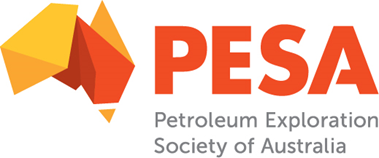 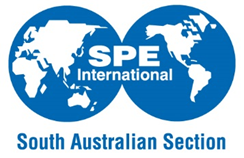 Joint SPE-PESA Mentoring Program (SA)Registration of Expression of Interest for 2016Registration CategoryWhat are you registering as?Main Area of ExpertiseBriefly describe your main area of expertise and your strongest competencies (technical and non-technical knowledge, skills)Competencies (Mentees Only)For Mentees only – Briefly describe key competencies which you like to strengthen.Main Interests Outside of WorkBriefly list your main interests/hobbies outside of work. Mentor/Mentee PreferenceFor matching purposes, please indicate if you have a preference for the discipline of your matched mentor/mentee:Please email this completed form to Matthew.Headland@santos.com before COB Friday 13th May.  We aim to notify successful applicants by Tuesday 31st May following determination of mentee/mentor pairs.Thank you for your Expression of Interest in the 2016 Joint SPE-PESA SA Mentoring Program and for your time taken to complete this registration form.Background InformationBackground InformationFirst NameLast NameMembership (delete as appropriate)  SPE   /   PESA   /   Both SPE and PESAGenderNo. Years of Industry ExperienceEmployerPositionCompany Type(e.g. Operator, Contractor, Service Company, Consultancy, etc)MentorMentor (willing to have more than 1 mentee)MenteeGeoscientistEngineerNo Preference